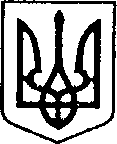 УКРАЇНАЧЕРНІГІВСЬКА ОБЛАСТЬ            Н І Ж И Н С Ь К А    М І С Ь К А    Р А Д А32   сесія VIII скликанняР І Ш Е Н Н ЯВід  10  серпня  2023р.	                      м. Ніжин                            № 18-32 /2023Про внесення змін до Статуту та затвердження Статуту комунального підприємства «Комунальний ринок»Ніжинської міської ради Чернігівської області у новій редакції  Відповідно  до  статей 25, 26, 42, 46, 59, 73 Закону України «Про місцеве  самоврядування в Україні» від 21.05.1997 № 280/97-ВР, Закону України «Про правовий режим  воєнного стану» від 12.05.2015 №389–VІІІ (зі змінами), Указу Президента України «Про введення воєнного стану в Україні» від 24 лютого 2022 року № 64/2022, затвердженого Законом України від 24.02.2022 № 2102-ІХ,  регламенту Ніжинської міської ради Чернігівської області, затвердженого рішенням Ніжинської міської ради 8 скликання Чернігівської області від 27 листопада 2020 року №3-2/2020 (зі змінами), міська рада вирішила:Внести зміни до відомостей про комунальне підприємство «Комунальний ринок» Ніжинської міської ради Чернігівської області (ідентифікаційний код в ЄДРПОУ 22825528), що містяться в  Єдиному державному реєстрі юридичних осіб, фізичних осіб-підприємців та громадських формувань, додавши види економічної діяльності 14.12 «Виробництво робочого одягу», 14.13 «Виробництво іншого верхнього одягу», 14.14 «Виробництво спіднього одягу», 14.19 «Виробництво іншого одягу і аксесуарів», 46.16 «Діяльність посередників у торгівлі текстильними виробами, одягом, хутром, взуттям і шкіряними виробами», 46.90 «Неспеціалізована оптова торгівля», 47.71 «Роздрібна торгівля одягом у спеціалізованих магазинах», 52.10 «Складське господарство»,  85.32 «Професійно-технічна освіта», 85.59 «Інші види освіти н.в.і.у.», 86.90 «Інша діяльність у сфері охорони здоров’я» та 95.29 «Ремонт інших побутових виробів і предметів особистого вжитку».   2. Комунальному підприємству «Комунальний ринок» Ніжинської міської ради Чернігівської області придбавати необхідні матеріальні ресурси та послуги у підприємств, організацій, фізичних осіб-підприємців та установ незалежно від їх форм власності на суму, що перевищує 500 тис. грн. за одну операцію  (крім сплати комунальних послуг) тільки за погодженням з Власником.3. Внести зміни до Статуту та затвердити Статут комунального підприємства «Комунальний ринок» Ніжинської міської ради Чернігівської області у новій редакції, що додається. 4. Організацію виконання даного рішення покласти на першого заступника міського голови з питань діяльності виконавчих органів ради Вовченка Ф.І. та директора підприємства Кошового В.І.5. Директору підприємства Кошовому В.І. та начальнику відділу економіки та інвестиційної діяльності Гавриш Т.М. забезпечити оприлюднення даного рішення на офіційному сайті Ніжинської міської ради.6. Контроль за виконанням даного рішення покласти на постійну комісію міської ради з питань регламенту, законності, охорони прав і свобод громадян, запобігання корупції, адміністративно-територіального устрою, депутатської діяльності та етики (голова комісії – Салогуб В.В.). Міський голова                                                Олександр КОДОЛАВізують:Директор КП «Комунальний ринок»                                                       Віталій КОШОВИЙНачальник відділу економіки таінвестиційної діяльності                                                                             Тетяна ГАВРИШПерший заступник міського голови зпитань діяльності виконавчих органів ради                                              Федір ВОВЧЕНКОНачальник відділу    юридично -кадрового  забезпечення                                                                              В’ячеслав ЛЕГАСекретар міської ради                                                                                 Юрій ХОМЕНКОГолова постійної депутатської комісії зпитань регламенту, законності, охорони праві свобод громадян, запобігання корупції,адміністративно-територіального устрою,депутатської діяльності та етики                                                               Валерій САЛОГУБ Голова постійної комісії міської ради зпитань соціально-економічногорозвитку, підприємництва,інвестиційної діяльності, бюджету тафінансів                                                                                                Володимир МАМЕДОВ